Publicado en Huesca  el 16/07/2024 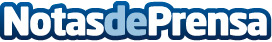 SPI Tecnologías continúa su apuesta por generar trabajo en el territorio oscenseLa compañía, que cumple 30 años de experiencia en el sector informático, pretende seguir ofreciendo las soluciones tecnológicas más adecuadas para cada empresa con personal de la zonaDatos de contacto:Enrique EspañolDirector General de SPI Tecnologías 974 415 571Nota de prensa publicada en: https://www.notasdeprensa.es/spi-tecnologias-continua-su-apuesta-por Categorias: Telecomunicaciones Hardware Aragón Emprendedores Software Ciberseguridad Recursos humanos Digital http://www.notasdeprensa.es